Amparo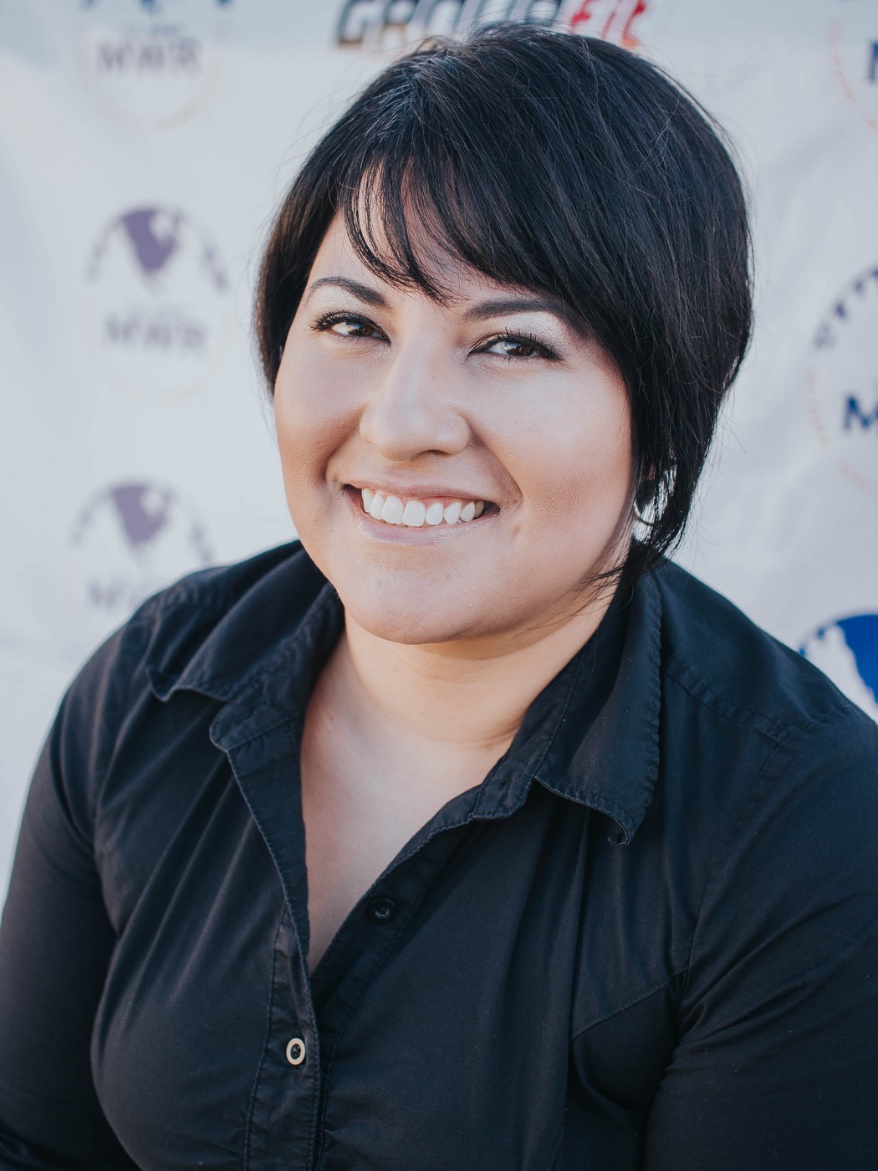 Massage Philosophy: I truly believe that we have the power within ourselves to choose an overall balanced sense of being. Why are you a Massage Therapist: I choose to be a massage therapist because I experienced on a personal level the powerful results of touch therapy. Biggest Guilty Pleasure: My guilty pleasure is books. I am obsessed and have hundreds. I am guilty of spending hours browsing on line, in book stores and libraries.